WAVES TEST -	Study Guide		                                                      		Name ______________		Short Answer:  Please use the following in all responses:____I proof read my response to make sure that I answered the question!____ I began each sentence with a capital letter, and ended with a period!____ I wrote in complete sentences!____ I proof read my answer to make sure that it made sense!____ I underlined the required terms used in my answers!1. Compare and contrast a mechanical and electromagnetic wave. (energy, medium, vacuum, force, disturbance)Both mechanical and EM waves carry energy.  They are caused by a force or disturbance.  The difference is that an EM wave does not require a medium to travel and can travel through a vacuum or empty space while a mechanical wave requires a medium to travel.  2. What is the relationship between amplitude and energy in a mechanical wave? (energy, amplitude)     Bonus: Why does this not apply to an EM wave?The relationship between energy and amplitude in a mechanical wave is the higher the amplitude, the higher the energy and vice versa.  This does not apply to an EM wave because an EM wave’s energy is determined by its frequency and that it how it is ordered on the spectrum.3. What is the relationship between frequency and wavelength? (wavelength, frequency, increase, decrease)The relationship between frequency and wavelength is with an increase in frequency there is a decrease in wavelength and with a decrease in frequency there is an increase in wavelength.4. Explain how we see colors such as grass green and a red fire truck? In your answer you must also explain what is happening when we see black and white colored objects. (Color, absorb, reflect, visible light, wavelengths, primary colors of light) We can see colors such as grass green and a red fire truck because we see the visible light portion of the EM Spectrum.  Visible light includes the colors of the rainbow.  The fire truck appears red because the color red is being reflected or bouncing off and the other colors of the spectrum are being absorbed into other forms of energy.  The wavelengths are different due to refraction.  Red has the longest wavelength, is bent the least and therefore has the least amount of energy.  The primary colors of light, red, green and blue will combine to form white light.  We can also see black and white colored objects because of rods and cones and because the primary pigments of light mix to form black.Essential Vocabulary- Write definitions for all words!mechanical wave- a traveling disturbance that requires a medium						electromagnetic wave- a wave that travel through a vacuum					amplitude- distance between the crest and the resting point of a wave.		-			Frequency- the # of waves that passa given point in a certain amount oftimecrest- the highest point of a wavetrough- the lowest point of a waveenergy- the amount of force- the ability to do workforce/disturbance- anything that causes a wavemedium- any material through whicha mechanical wave travelsvacuum- empty spacetransverse- a wave in which the motion of the medium is perpendicularto the disturbancelongitudinal- type of wave in which the medium moves parallel to the disturbance	reflection- bouncing off of a waverefraction- the bending of waves due to a change in speedwavelength-  the length from one crest or trough to the other crest or troughrarefaction- part of a longitudinal wave where it is moving apartdiffraction- the spreading of waves through an openingcompression- the part of a longitudinal wave where the air molecules are pushed togetherMultiple Choice Questions 1. Sound waves, water waves, and the waves made by a rope are all examples of  mechanical waves 2. In a longitudinal wave, energy travels  parallel to the disturbance 3. When a wave hits a barrier and cannot pass through it, the reaction force causes  a reflection 4. Refraction occurs because waves enter a new medium and the speed changes 5. Which of the following is an example of diffraction?  Sound waves traveling around a wall. 6. If the crests of two waves join up exactly, their __amplitudes are added and it is constructive interference.__their energy is increased.__________________________________________.  7. Forces can cause waves by _______disturbing the medium._ _________________________________.  8. At the beach, Paula measures how many wave crests reach the shore in a given time. She is finding the wave's  frequency 9. Martin wants to know the wavelength of the wave made when he dips his finger into a pond. What should he 
                measure?  Crest to crest or trough to trough 10. A wave has a wavelength of 20 m and a frequency of 4 waves/s. What is the wave's speed?  80 m/s 11. A scientist measures a wave that has a wavelength of 0.01 m and a frequency of 200 waves/s. What is the 
                 wave's speed?  2m/s 12. Will shouts "Hello!" in a canyon. The sound bounces back to him as an echo. This is an example of a wave  reflection13. One example of diffraction is a water waves going through the opening in a pier or dock 14. Ronda put two speakers in her room. In one place, the sound was much quieter than in the rest of the room. 
                 What might cause this?  Destructive interference 15. When a wave’s energy moves across a pond, in what direction do the molecules of the pond move?   Parallel to the energy16. In what direction does a transverse wave transfer energy?  Perpendicular to the disturbance 17. Sean is using a rope to make waves. If he increases the speed with which he creates the disturbance, he will  Increase the frequency18. Isaac puts a solid wood barrier completely across a tank full of water. What do you predict will happen to 
                waves in the tank when they reach the barrier?  reflect 19. Mika put one end of a stick into a pond. When she looked down at the stick, it appeared to be broken at the
                 point where the stick entered the water. This was caused by the  _refraction________________________________.What does a prism or a rainbow do to visible light to make the colors separate? _refracts_______________________If you increase the frequency you _______decrease___________ the wavelength. This is an inverse relationship.What determines the energy in an EM wave? _______frequency______________________________________________What parts of your eye refract light? _____________cornea and lens_______________________________________________What parts of your eye help you see color and black and white? ____cones and  ____rodsWhat happens when light is absorbed into a medium?_changes to another form of energy usually heatA prism can break light into its primary colors by doing what to the light? __refract____________________________How is sound produced? ________vibrations_____________________________________________________________In what medium does sound travel the fastest? ___solids________________________________________________Why does sound travel the fastest in this medium?__molecules are already vibrating and closest togetherWhat determines the pitch of a sound wave? ____________frequency_________________________________________What determines the loudness of a sound wave?________________intensity__________________________________What parts of the eye focuses light? _______cornea and lens_______________________________What parts of the eye open and close to allow more or less light into the eye? PupilMost of the light that hits a transparent window is transmittedHow does your ear pick up sound waves?  The outer ear picks up the sound, it travels to the eardrum which vibratesLabel the parts of the eye diagram.			sclera			iris																								retina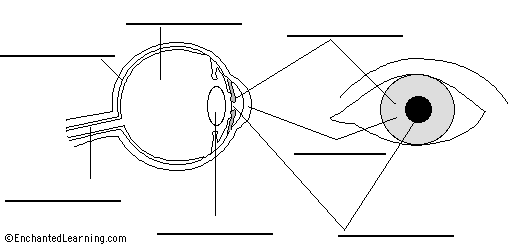 																																																						cornea										optic nerve									lens	pupil	